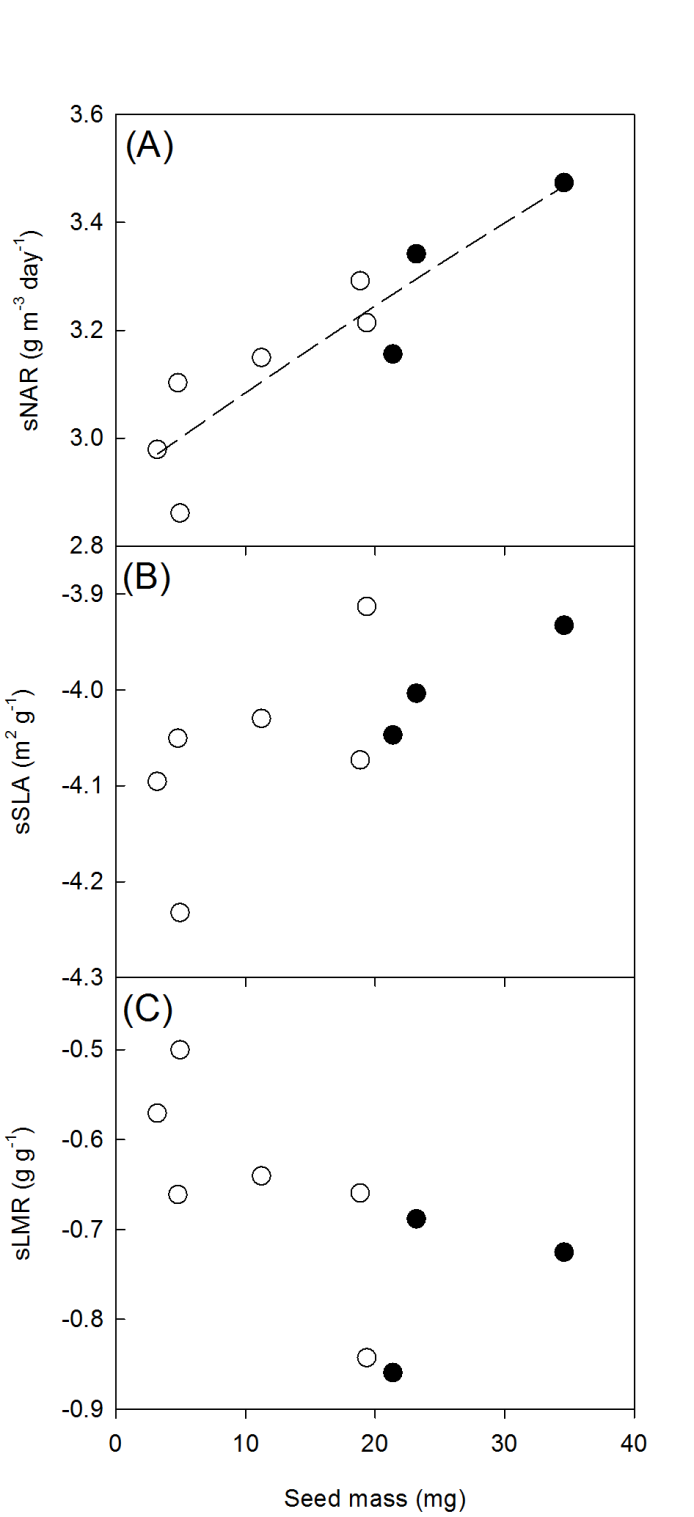 Figure S4. Relationship between sNAR, sSLA and sLMR and seed mass.Regression slopes for the relationship between (a) sNAR and seed mass [ (F=12.988, d.f=2,6, p=0.007, R2=0.812)]; (b) sSLA and seed mass; and (c) sLMR and seed mass for the three crop progenitors (closed circle) and six wild species (open circle).  Data from experiment 2.    